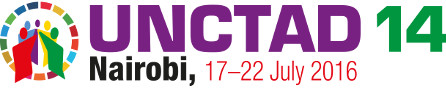 CIVIL SOCIETY ACCREDITATION TO UNCTAD 14Application by organizations that WERE accredited to UNCTAD 13DEADLINE FOR APPLICATIONS 30 April 2016The fourteenth session of the United Nations Conference on Trade and Development (UNCTAD 14) will be convened in Nairobi, Kenya, from 17 to 22 July 2016. A Civil Society Forum (CSF) will be organized as part of the official programme of the Conference. The CSF will start few days before UNCTAD 14 (dates to be confirmed), and will continue in parallel to the Conference. It will provide an opportunity for participating civil society organizations (CSOs) to discuss and formulate their views on the issues related to the Conference agenda. The Civil Society Declaration will be delivered to the opening plenary of UNCTAD 14. The Intergovernmental Preparatory Committee for UNCTAD 14 will hold two hearings with civil society in Geneva prior to the Conference to provide CSOs the opportunity to contribute to the preparatory process and comment on the pre-conference negotiating text.CSOs that were accredited to UNCTAD 13 (held in April 2012 in Doha, Qatar) and are interested to contribute to UNCTAD 14 are required to apply for accreditation. Please complete and sign the enclosed form and send it by mail, e-mail or fax to the following address: UNCTAD's Civil Society Outreach UnitCommunications, Information and OutreachPalais des Nations, Office: E-70881211 Geneva 10, SwitzerlandEmail: cso.unctad14@unctad.orgRequests for accreditation will be submitted to UNCTAD member States for their consideration and approval. Decisions regarding accreditation to the Conference and its preparatory meetings will be communicated directly to the organizations concerned.Once a CSO is accredited, the Head of the organization is requested to designate the representatives who will attend the Conference and preparatory meetings. The official letter (on official letterhead and signed by the Head of the organization) should be sent by mail, e-mail or fax to UNCTAD's Civil Society Outreach Unit. The representatives who will be designated by their organization to participate in the Conference and its preparatory meetings will be required to register online. Once registered, the representatives may participate in the preparatory hearings, the CSF and the public meetings and debates at UNCTAD 14. They may also access non-restricted general documentation and use the facilities provided for CSOs at the Conference centre. Please note the following:Only representatives who have been designated by the Head of their organization and have registered online for UNCTAD 14 will be able to participate.All participants are responsible for their visa issuance and for financing their participation at UNCTAD 14.The number of representatives allowed per organization might be limited by the capacity of available meeting space.Further information on accreditation and registration will shortly be available on the UNCTAD 14 website. Inquiries can be addressed by e-mail to UNCTAD's Civil Society Outreach Unit (cso.unctad14@unctad.org).ACCREDITATION FORMUNCTAD 14 Theme: 	From decision to action: moving toward an inclusive and equitable global economic environment for trade and developmentSub-themes:Challenges and opportunities in multilateralism for trade and development  Promoting sustained, inclusive, and sustainable economic growth through trade, investment, finance, and technology to achieve prosperity for all  Advancing economic structural transformation and cooperation to build economic resilience and address trade and development challenges and opportunities, at all levels, within the UNCTAD mandate Contributing to the effective implementation of and follow-up to the 2030 Agenda for Sustainable Development, and relevant outcomes from global conferences and summits, as related to trade and development